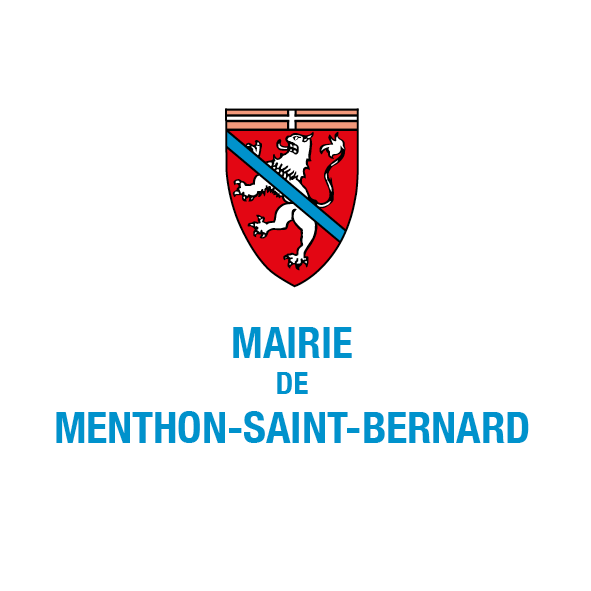 1-Lecture et approbation PV de la séance du 14 février 2022Le Conseil Municipal approuve le PV de la séance du 14 février 2022-Rapport de la Chambre Régionale des ComptesM. le Maire donne lecture du rapport de la Chambre Régionale des Comptes concernant l’agglomération d’Annecy pour les exercices 2014 et suivants.3-Création des indemnités horaires pour travaux supplémentairesLe Conseil Municipal valide les indemnités pour les heures supplémentaires effectuées par le personnel permanent durant l‘année et le personnel saisonnier durant la saison estival.                                                                 4-Tarifs 2022 du cimetière (caves urnes)Le Conseil Municipal fixe un nouveau tarif de 1050 euros TTC pour les caves urnes.5-Désignation d’un membre du Conseil pour signer deux demandes d’urbanismeLe Conseil Municipal désigne la délégation de signature à Patrice COUTIER pour la signature de deux dossiers d’urbanisme concernant la famille du Maire.6-Halpades, garantie du prêt des logements OENALe Conseil Municipal accorde la garantie à 100% pour le prêt d’un montant de 510 577 euros consenti à Halpades par la Banque des Territoires.7-Budget principal :  Compte de Gestion 2021Le Conseil Municipal approuve le compte de gestion 2021 établi par le Comptable du Trésor pour lequel le résultat de clôture 2021 est la reprise exacte de l’excédent dégagé par le compte administratif 2021.8-Budget principal : Compte administratif 2021Le Compte Administratif de 2021 est approuvé tel que présenté comme suit :9-Budget principal : Affectation du résultat 2021Le Conseil Municipal affecte les résultats de fonctionnement et d’investissement disponibles, comme suit :10-Budget principal : Vote du budget primitif 2022Le Conseil Municipal vote le budget primitif du budget principal 2022 tel que présenté ci-dessous :11-Vote des Taux d’imposition 2022Le Conseil Municipal vote le taux d’imposition 2022 tels que présentés ci-dessous.12-Tarifs de la plage municipale 2022Le Conseil Municipal vote les nouveaux tarifs de la Plage pour l’année 2022.13- Vote des subventions 2022 aux associationsLe Conseil Municipal arrête le montant des subventions aux associations.Le Conseil Municipal décide d’apporter son soutien aux populations déplacées d’Ukraine en accordant une subvention de 1 000 euros au comité international de la Croix Rouge.14-Budget annexe des activités commerciales : Compte de Gestion 2021Le Conseil Municipal approuve le compte de gestion 2021 établi par le Comptable du Trésor pour lequel le résultat de clôture 2021 est la reprise exacte de l’excédent dégagé par le compte administratif 2021.15-Budget annexe des activités commerciales : Compte Administratif 2021Le Conseil Municipal approuve le Compte Administratif de 2021 tel que présenté comme suit :16-Budget annexe des activités commerciales : Affectation du résultat 2021Le Conseil Municipal affecte le résultat de fonctionnement et d’investissement disponibles comme suit :17-Budget annexe des activités commerciales : Vote du budget primitif 2022Le Conseil Municipal approuve le budget primitif 2022 tel que présenté comme suit :Information au Conseil Municipal :M. le Maire informe le Conseil Municipal de la décision du Tribunal Administratif de Grenoble, du 07 mars 2022, rejetant la requête de Maîtres Lejeune et Lièvre, notaires, qui demandaient la condamnation de la Commune au paiement d’une somme de 5.000.000 euros en réparation du préjudice qu’ils estimaient avoir subi (dossier RVO – Ogliastro).Compte administratif 2021Section FonctionnementSection InvestissementRésultat1 411 274,40 €3 163,02 €Résultat antérieur reporté349 807,85 €-780 480,07 €Résultat de clôture1 761 082,25 €-777 317,05 €Résultat exercice Résultat clôtureAffectation proposée 2022Affectation proposée 202220212021FonctionnementInvestissementFONCTIONNEMENT1 411 274,40 €1 761 082,25 €983 765,20 €777 317,05 €INVESTISSEMENT3 163,02 €-777 317,05 €-777 317,05 €Budget primitif prévisionnel 2022Section FonctionnementSection InvestissementDépenses3 312 865,20 €2 371 516,26 €Recettes3 312 865,20 €2 371 516,26 €Taxe Foncière des propriétés bâties20212022Proposition d’augmentation+3%taux proposés23,1523,84* Contribuable adulte menthonais         Compte administratif 2021Section FonctionnementSection InvestissementRésultat76 319,74 €14 480,91 €Résultat antérieur reporté23 914,94 €96 358,19 €Résultat de clôture100 234,68 €81 877,28 €Résultat exercice Résultat clôtureAffectation proposée 2022Affectation proposée 202220212021FontionnementInvestissementFONCTIONNEMENT76 319,74 €100 234,68 €30 234,68 €70 000 €INVESTISSEMENT-14 480,91 €81 877,28 €81 877,28 €Budget primitif prévisionnel 2022Section FonctionnementSection InvestissementDépenses120 234,68 €232 877,28 €Recettes120 234,68 €232 877,28 €